Bronze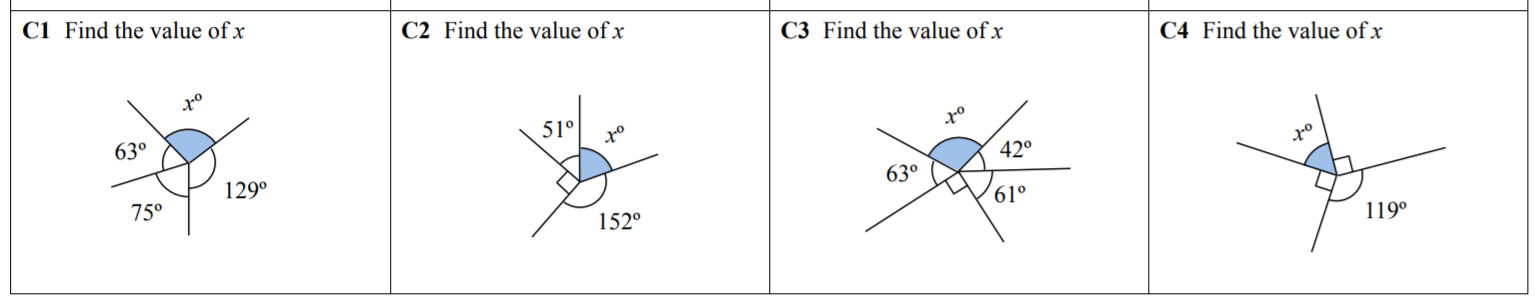 Silver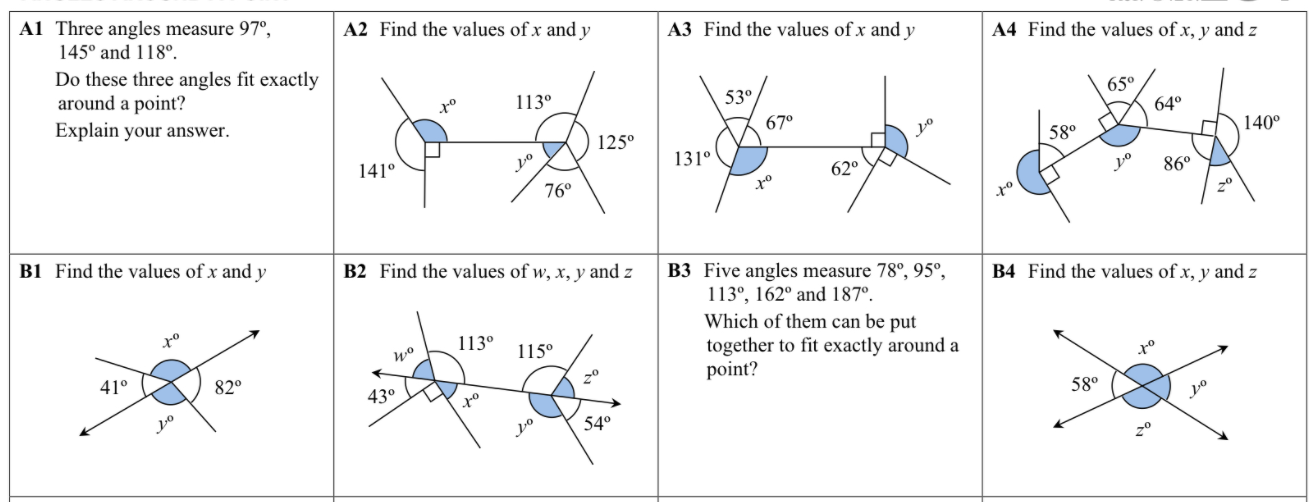 Gold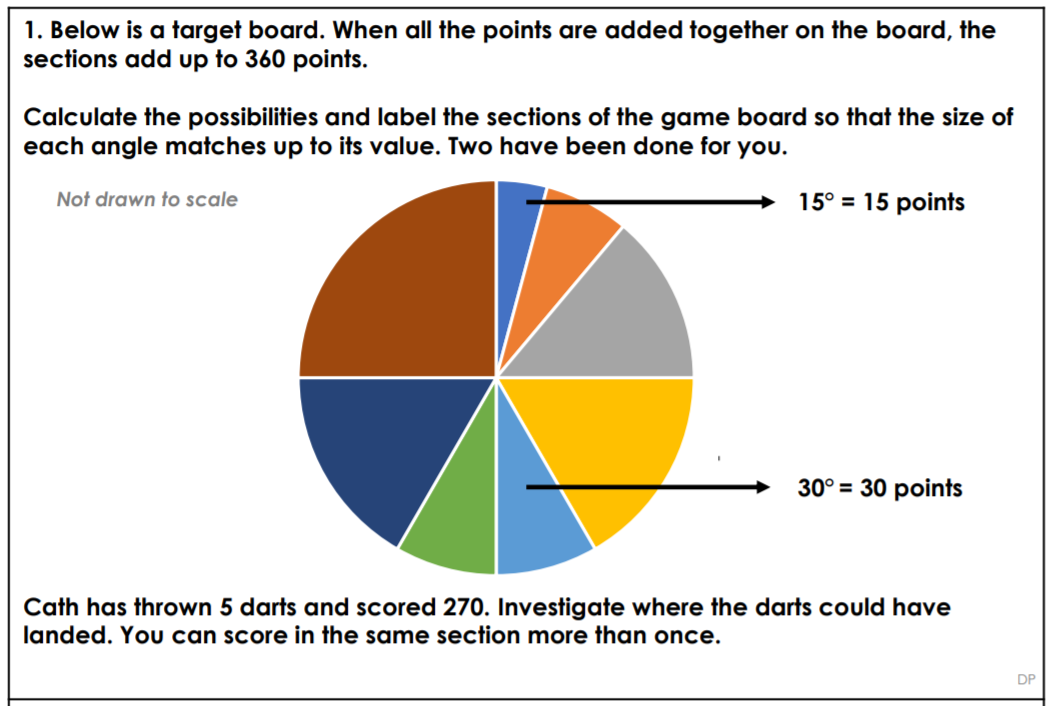 